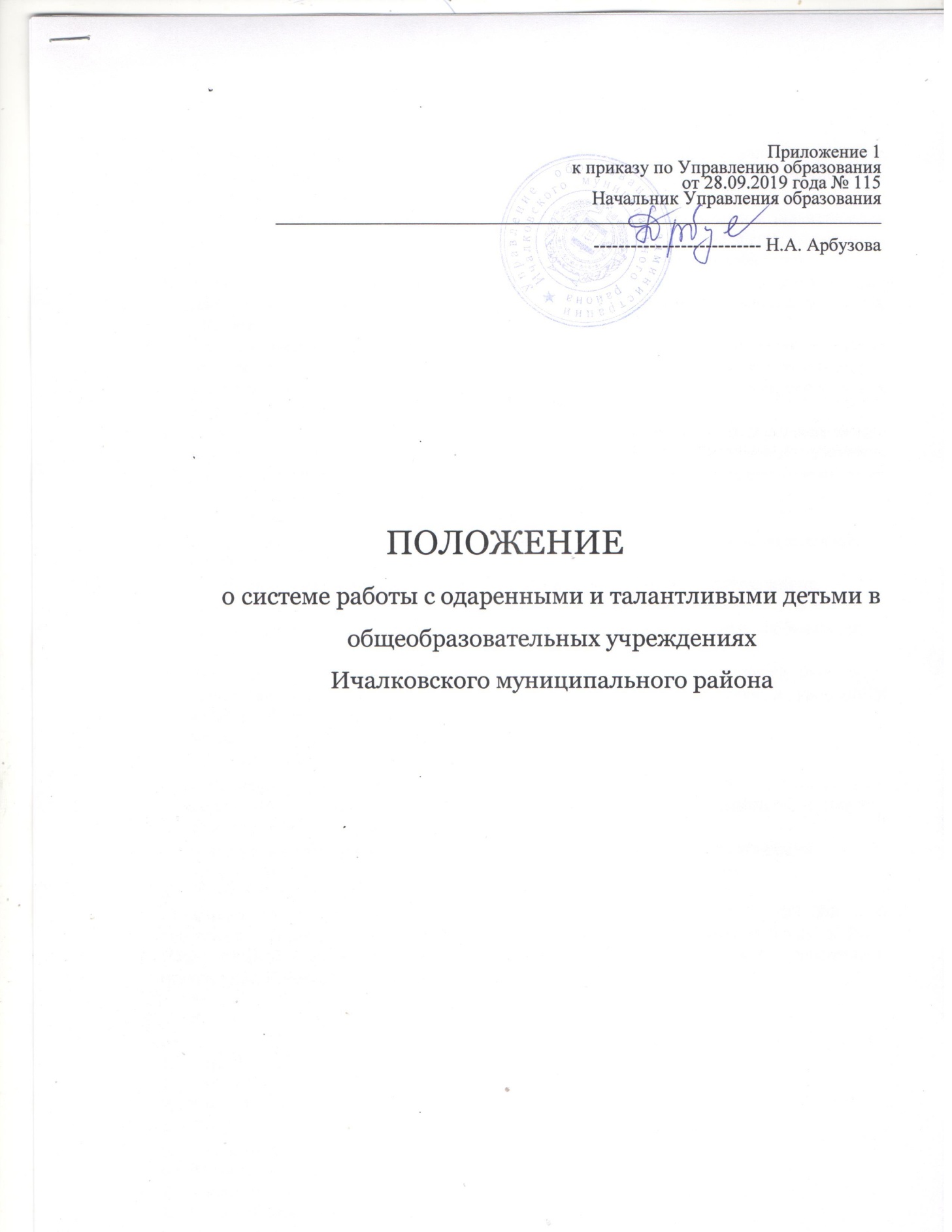 Основные положенияОдним из основных направлений развития общего образования является развитие системы поддержки талантливых детей, а также их сопровождение в течение всего периода становления личности.Настоящее положение определяет содержание работы с одаренными и талантливыми детьми. Работа с одаренными детьми ориентирована на развитие интеллектуальных, физических, художественных, творческих и коммуникативных способностей.Актуальность данного положения заключается в необходимости поддержки прав одаренных и талантливых детей на полноценное развитие и реализацию своей одаренности.Одним из результатов реализации работы с одаренными детьми является увеличение участия талантливых детей в различных конкурсах и хорошая результативность выступлений обучающихся на предметных олимпиадах и интеллектуальных состязаниях.Цель – создание комплекса условий и средств, направленных на совершенствование системы выявления, поддержки и развития одаренных детей в условиях школы, а также создание благоприятных условий для реализации имеющегося потенциала детей путем объединения усилий педагогов, родителей,Для достижения цели ставятся следующие задачи:выявление одарённых детей с использованием различной диагностики, определение типов одаренности учащихся;составление индивидуальных маршрутов для одаренных обучающихся; работа педагогов по индивидуальным маршрутам;использование на уроках дифференциации на основе индивидуальных особенностей детей;отбор средств обучения, способствующих развитию самостоятельности мышления, инициативности и научно-исследовательских навыков, творчества в урочной и внеурочной деятельности;организация разнообразной внеурочной деятельности;поощрение обучающихся и педагогов за достигнутые результаты;увеличение количества победителей и призеров муниципального, регионального, федерального этапа всероссийских предметных олимпиад школьников и научно-практических конференций;поиск новых возможностей финансового обеспечения работы с талантливыми (одаренными) детьми в рамках муниципальной системы образования.Нормативно-правовая базаНастоящее Положение составлено в соответствии с законом 273 - ФЗ РФ «Об образовании», законом № 124 ФЗ «Об основных гарантиях прав ребенка в РФ», Национальным проектом «Образование» (направление «Поддержка талантливой молодежи»), Конвенцией о правах ребенка.Участники реализации данного положенияУправление образованияАдминистрация школы (директор, заместители).Руководители школьных методических объединений.Учителя-предметники.Классные руководители.Руководители клубов и секций.БиблиотекаРодители или законные представители обучающихся.Обучающиеся.Основные направления работы по выявлению, поддержке исопровождению талантливых (одарённых) детейСоздание комплекса диагностических процедур и методов, направленных на раннее выявление и отслеживание развития талантливых (одаренных) детей:создание условий для выявления одаренных детей через непрерывную систему конкурсных мероприятий, предполагающую создание «ситуации успеха» для детей разного возраста;создание банка данных по талантливым и одаренным детям;мониторинг динамики продвижения одаренного ребенка в социуме.Интеграция различных субъектов образовательной деятельности в рамках школы для работы с одаренными детьми:Организация муниципальных, школьных конкурсов, олимпиад, выставок и др.;проведение конкурсов исследовательских работ, обучающихся;создание профессионального сообщества педагогов (ответственные в образовательных организациях), работающих с одаренными детьми;участие в конференциях по работе с одаренными детьми в районе;активное использование Интернет-технологий в организации работы с одаренными детьми;развитие проектной деятельности детей;интеграция со СМИ по подготовке материалов для сайта школы, печатных изданий в районную газета «Земля и люди» и другие печатные издания;привлечение родительской общественности к работе с одаренными детьми.3.	Непрерывное социально-педагогическое сопровождение талантливых (одаренных):проведение предметных недель, с участием одарённых  детей;создание внутршкольного реестра (традиционных) конкурсов, олимпиад, выставок, фестивалей, спартакиад и т.д..;создание условий для проявления способностей, одарённости, таланта (детских объединений, форм массовой работы и др.).Повышение квалификации педагогических кадров в сфере работы с одаренными детьми:Участие в районных мастер-классах, тематических семинарах и др. формах по распространению опыта сопровождения развития одаренного ребенка;	Участие	педагогов	в	мастер-классахпообмену	опытом	наоснове	сетевоговзаимодействия на уровне региона и.т. д.5.	Помощь	одаренным	обучающимся	в	самореализации	их	творческойнаправленности:создание для обучающегося ситуации успеха и уверенности через индивидуальное обучение и воспитание;включение в учебный план школы факультативных курсов по углубленному изучению предметов школьной программы;организация научно-исследовательской и проектной деятельности;организация и участие обучающихся в интеллектуальных играх, творческих конкурсах, предметных олимпиадах, научно-практических конференциях;организация самоподготовки, работы с Интернет-ресурсами, научной литературой.Работа с родителями одаренных детей:совместная практическая деятельность одаренного ребенка и родителей;поддержка и поощрение родителей одаренных детей.Психолого-педагогическое сопровождение одаренных детей:педагогические консультации для одаренных детей, их родителей и педагогов;помощь педагогам в разработке индивидуальных учебных планов и для одаренных детей;проведение  для  одаренных  детей  мероприятий,  направленных  на  развитие  ихличности, социально-психологическую адаптацию, самоопределение и самореализацию.Система оценивания результатов работы с одаренными детьми с помощью мониторинга:использование олимпиады для оценки успешности усвоения обучающимися учебного предмета (мониторинг по классам, параллелям, индивидуальный мониторинг);тематические конкурсы, выставки;интеллектуальные предметные и творческие конкурсы;конференция учебно-исследовательских работ обучающихся района;проведение анализа с помощью индикаторов школьной системы оценки качества образования;проведение сравнительного анализа результатов олимпиад с результатами иных способов проверки усвоения предметов.Система стимулирования детей и педагогических кадров, работающих с одаренными детьми:Педагогинаграждение денежными премиями;награждение благодарностями, грамотами школы;участие в творческих конкурсах профессионального мастерства;информация об успехах и достижениях обучающихся в СМИ, на сайте школы-ходатайство о награждении Почетными грамотами, благодарственными письмами регионального уровня;ходатайство о награждении отраслевыми наградами Министерства образования и науки РФ.Одаренные детинаграждение благодарственными письмами, почетными грамотами;награждение подарками;размещение фотографий на сайтах ОО;обеспечение участия в конкурсах, олимпиадах, соревнованиях различного уровня;информация об успехах и достижениях в СМИ, на сайтах ОО.Привлечение социальных партнеров к поддержке талантливых и одаренных детейБеседы с родительской общественностью;Беседы с руководством различных предприятий района.IV.	Принципы работы с одарёнными детьми1.	Индивидуализация обучения (наличие индивидуального плана обучения обучающихся– высший уровень).Принцип опережающего обучения.Принцип комфортности в любой деятельности.Принцип разнообразия предлагаемых возможностей для реализации способностей одаренных.Принцип возрастания роли внеурочной деятельности.Принцип развивающего обучения.Принцип максимального разнообразия предоставленных возможностей для развития личности.Принцип индивидуализации и дифференциации обучения.Принцип создания условий для совместной работы учащихся при минимальном участии учителя.Принцип свободы выбора учащимися дополнительных образовательных услуг, помощи, наставничестваОрганизация и функциональное обеспечение работыодаренными обучающимисяФункции Управления образования:Планирование в годовом плане работы отдельного раздела по работе с одарёнными детьми и контроль за его выполнением участниками образовательного процесса.Материальное стимулирование педагогов, осуществляющих работу с одаренными учащимися, а также имеющих высокие результаты участия обучающихся в различных конкурсах.Контроль за деятельностью кураторов образовательной организации по работе с одаренными детьми.Функции администрации ОО:Регулирование и коррекция образовательных процессов, связанных с реализацией данного положения.Организация и проведение семинаров по проблемам работы с одарёнными детьми.Координация действий учителей, работающих с одарёнными детьми.Помощь в разработке индивидуальных образовательных программ для одарённых детей.Сбор банка данных по одарённым детям.Подбор диагностических материалов для выявления одарённых детей.Сбор и систематизация материалов периодической печати и педагогической литературы по данной проблеме.Подготовка методических рекомендаций по работе с одарёнными детьми.Определение критериев эффективности работы.Создание виртуальной газеты или бюллетеня для размещения в ней (в нем) информации детей о достижениях, победителях, педагогах школ в журналистском стиле (как одно из направлений выявления одаренности в области журналистики и публицистики).Функции руководителей методических объединений:Планирование и проведение предметных недель и олимпиад.Разработка материалов, вопросов и заданий повышенного уровня сложности по предметам.Оформление материалов по работе с одарёнными детьми на стенде методической работы в учительской комнате школы.Руководство подготовкой творческих отчётов учителей, работающих с одарёнными детьми.Функции учителей-предметников:Выявление одарённых детей по своим предметам.Корректировка учебных программ и тематических планов для работы с одарёнными детьми, включение заданий повышенной сложности, творческого, научно-исследовательского уровней.Организация индивидуальной работы с одарёнными детьми.Подготовка учащихся к олимпиадам, конкурсам, викторинам, конференциям школьного и районного уровня.Отбор и оформление в течение года достижений одарённых детей для предъявления на общешкольном мероприятии.Оформление своего опыта работы с одарёнными детьми в виде творческого отчёта для предъявления на педсовете, районных методических неделях.Создание в учебных кабинетах картотеки материалов повышенного уровня сложности.Консультирование родителей одарённых детей по вопросам развития способностей их детей по предмету.Функции классных руководителей:Выявление детей с общей одарённостью.Оформление сводной таблицы по видам (областям) одарённости детей, используя данные своих диагностик и наблюдений, учителей-предметников, руководителей кружков, родителей.Планирование воспитательной работы в классе с учётом реализации одарёнными детьми класса своих способностей.Функции руководителей клубов и секций:Выявление одарённых обучающихся.Организация творческих отчётов, выставок обучающихся.Предоставление необходимой информации классным руководителям.Консультирование родителей.